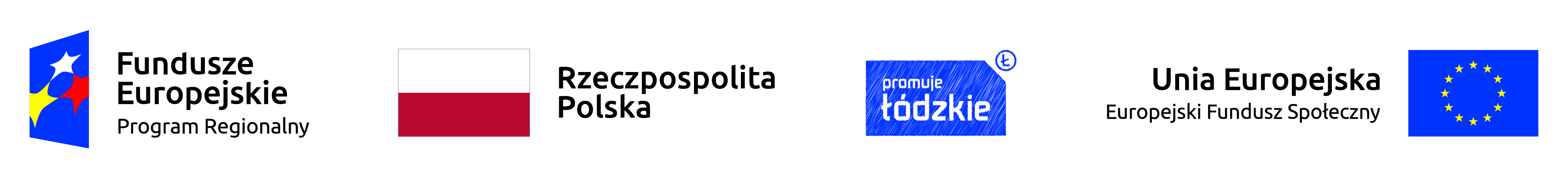 Załącznik nr 1.							…………………………..									     (miejsce i data)Szacowanie cen szkoleń zawodowych do projektu „ Na bezrybiu i rak ryba – moje miejsce na lokalnym rynku pracy”II………………………(podpis i pieczęć firmy)Lp.SzkolenieCena jednostkowaCena jednostkowaIlość osóbIlość osóbCena zbiorcza1.Kosmetyczka I i II stopień100h.112.Pomocnik hydraulik 100h.113.Opiekunka dziecięca 90h.224.Sekretarka / asystentka z obsługą urządzeń biurowych 80h.445.Pomocnik mechanika pojazdów samochodowych100h336.Pokojówka – obsługa hotelowa 90h.117.Pracownik gospodarczy z obsługą wózków widłowych 100h228.Kelner/barman – 90h.119.Sprzedawca z obsługą kasy fiskalnej – 70h.1110.Stypendium szkoleniowe wg stawki rynkowej 1450godz.1450godz.11.Wyrobienie książeczek sanitarno - epidemiologicznych4412.Ryczałt za dojazdy 1616                                                                  Koszt usługi ogółem                                                                  Koszt usługi ogółem                                                                  Koszt usługi ogółem1616